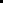 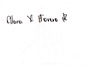 ______________________________                Firma del docente                  INSTITUCIÓN EDUCATIVA “ ANTONIO NARIÑO”FORMATO DE RECUPERACIÓN DE HORAS DEL PARO NACIONAL                 INSTITUCIÓN EDUCATIVA “ ANTONIO NARIÑO”FORMATO DE RECUPERACIÓN DE HORAS DEL PARO NACIONAL                 INSTITUCIÓN EDUCATIVA “ ANTONIO NARIÑO”FORMATO DE RECUPERACIÓN DE HORAS DEL PARO NACIONAL                 INSTITUCIÓN EDUCATIVA “ ANTONIO NARIÑO”FORMATO DE RECUPERACIÓN DE HORAS DEL PARO NACIONAL                 INSTITUCIÓN EDUCATIVA “ ANTONIO NARIÑO”FORMATO DE RECUPERACIÓN DE HORAS DEL PARO NACIONAL                 INSTITUCIÓN EDUCATIVA “ ANTONIO NARIÑO”FORMATO DE RECUPERACIÓN DE HORAS DEL PARO NACIONAL                 INSTITUCIÓN EDUCATIVA “ ANTONIO NARIÑO”FORMATO DE RECUPERACIÓN DE HORAS DEL PARO NACIONAL                 INSTITUCIÓN EDUCATIVA “ ANTONIO NARIÑO”FORMATO DE RECUPERACIÓN DE HORAS DEL PARO NACIONAL                 INSTITUCIÓN EDUCATIVA “ ANTONIO NARIÑO”FORMATO DE RECUPERACIÓN DE HORAS DEL PARO NACIONAL                 INSTITUCIÓN EDUCATIVA “ ANTONIO NARIÑO”FORMATO DE RECUPERACIÓN DE HORAS DEL PARO NACIONALDOCENTE:Clara Victoria Forero RochaClara Victoria Forero RochaClara Victoria Forero RochaClara Victoria Forero RochaClara Victoria Forero RochaClara Victoria Forero RochaÁrea:  Lengua Castellana / Ciencias NaturalesLengua Castellana / Ciencias NaturalesLengua Castellana / Ciencias NaturalesLengua Castellana / Ciencias NaturalesSEMANA:23 de Agosto al 26 de Agosto del 2021		23 de Agosto al 26 de Agosto del 2021		23 de Agosto al 26 de Agosto del 2021		23 de Agosto al 26 de Agosto del 2021		23 de Agosto al 26 de Agosto del 2021		23 de Agosto al 26 de Agosto del 2021		23 de Agosto al 26 de Agosto del 2021		23 de Agosto al 26 de Agosto del 2021		23 de Agosto al 26 de Agosto del 2021		SEDEPrincipalPrincipalPrincipalPrincipalPrincipalPrincipalPrincipalPrincipalPrincipalPrincipalPrincipalMEDIOS UTILIZADOSVideo llamadas/ WhastApp WebVideo llamadas/ WhastApp WebVideo llamadas/ WhastApp WebVideo llamadas/ WhastApp WebVideo llamadas/ WhastApp WebVideo llamadas/ WhastApp WebVideo llamadas/ WhastApp WebVideo llamadas/ WhastApp WebVideo llamadas/ WhastApp WebVideo llamadas/ WhastApp WebVideo llamadas/ WhastApp WebTOTAL HORAS RECUPERADAS EN LA SEMANA1212TOTAL HORAS POR RECUPERARTOTAL HORAS POR RECUPERAR46464646       FORMATO DE DIARIO DE CAMPO SEGÚN  ASIGNACIÓN ACADÉMICA        FORMATO DE DIARIO DE CAMPO SEGÚN  ASIGNACIÓN ACADÉMICA        FORMATO DE DIARIO DE CAMPO SEGÚN  ASIGNACIÓN ACADÉMICA        FORMATO DE DIARIO DE CAMPO SEGÚN  ASIGNACIÓN ACADÉMICA        FORMATO DE DIARIO DE CAMPO SEGÚN  ASIGNACIÓN ACADÉMICA        FORMATO DE DIARIO DE CAMPO SEGÚN  ASIGNACIÓN ACADÉMICA        FORMATO DE DIARIO DE CAMPO SEGÚN  ASIGNACIÓN ACADÉMICA        FORMATO DE DIARIO DE CAMPO SEGÚN  ASIGNACIÓN ACADÉMICA        FORMATO DE DIARIO DE CAMPO SEGÚN  ASIGNACIÓN ACADÉMICA        FORMATO DE DIARIO DE CAMPO SEGÚN  ASIGNACIÓN ACADÉMICA FECHA- HORA FECHA- HORA GRUPO GRUPO DESCRIPCIÓN DESCRIPCIÓN EVIDENCIAEVIDENCIAEVIDENCIAEVIDENCIAOBSERVACIONESOBSERVACIONES23/08/2123/08/212:00 pm a 3:00pm2:00 pm a 3:00pm602Ciencias602CienciasRecuperación de clases con refuerzo en temas de guías.Recuperación de clases con refuerzo en temas de guías.blob:https://web.whatsapp.com/6e57b1b2-c317-46ab-a48c-cce7438f71a7blob:https://web.whatsapp.com/c15135f1-3a23-4fa6-bc5c-0a2888a5bce0blob:https://web.whatsapp.com/af5bed4b-01c7-41fe-99aa-083ee68fa410blob:https://web.whatsapp.com/6e57b1b2-c317-46ab-a48c-cce7438f71a7blob:https://web.whatsapp.com/c15135f1-3a23-4fa6-bc5c-0a2888a5bce0blob:https://web.whatsapp.com/af5bed4b-01c7-41fe-99aa-083ee68fa410blob:https://web.whatsapp.com/6e57b1b2-c317-46ab-a48c-cce7438f71a7blob:https://web.whatsapp.com/c15135f1-3a23-4fa6-bc5c-0a2888a5bce0blob:https://web.whatsapp.com/af5bed4b-01c7-41fe-99aa-083ee68fa410blob:https://web.whatsapp.com/6e57b1b2-c317-46ab-a48c-cce7438f71a7blob:https://web.whatsapp.com/c15135f1-3a23-4fa6-bc5c-0a2888a5bce0blob:https://web.whatsapp.com/af5bed4b-01c7-41fe-99aa-083ee68fa4103:00pm a 4:00pm3:00pm a 4:00pmHORA LIBREHORA LIBRE4:00 pm a 5:00pm4:00 pm a 5:00pm1101Castellano1101CastellanoRecuperación de clases con refuerzo en temas de guíasRecuperación de clases con refuerzo en temas de guíasblob:https://web.whatsapp.com/61a4d97f-3ed6-48c0-9ee1-e388d876331fblob:https://web.whatsapp.com/61a4d97f-3ed6-48c0-9ee1-e388d876331fblob:https://web.whatsapp.com/61a4d97f-3ed6-48c0-9ee1-e388d876331fblob:https://web.whatsapp.com/61a4d97f-3ed6-48c0-9ee1-e388d876331fTOTAL HORAS RECUPERADAS            TOTAL HORAS RECUPERADAS            TOTAL HORAS RECUPERADAS            TOTAL HORAS RECUPERADAS            TOTAL HORAS RECUPERADAS            TOTAL HORAS RECUPERADAS            2 DOS HORAS2 DOS HORAS2 DOS HORAS2 DOS HORASFECHA- HORA GRUPO DESCRIPCIÓN EVIDENCIAOBSERVACIONES24/08/21blob:https://web.whatsapp.com/013571ac-420b-4470-905a-e6133ff27214blob:https://web.whatsapp.com/5cc0d776-af49-4bb5-b614-0f0547a72930blob:https://web.whatsapp.com/db389c30-feb2-4fa5-b840-b20ffb968c01blob:https://web.whatsapp.com/0dcbe0f4-80c1-40cb-84da-4b21ac166ac4blob:https://web.whatsapp.com/92e2dfc7-976d-4c2b-8140-0c1849ff13202:00pm a 2:40pmHORA LIBREblob:https://web.whatsapp.com/013571ac-420b-4470-905a-e6133ff27214blob:https://web.whatsapp.com/5cc0d776-af49-4bb5-b614-0f0547a72930blob:https://web.whatsapp.com/db389c30-feb2-4fa5-b840-b20ffb968c01blob:https://web.whatsapp.com/0dcbe0f4-80c1-40cb-84da-4b21ac166ac4blob:https://web.whatsapp.com/92e2dfc7-976d-4c2b-8140-0c1849ff13202:40 pm a 3:20 pmCiencias 601Recuperación de clases con refuerzo en temas de guíasblob:https://web.whatsapp.com/013571ac-420b-4470-905a-e6133ff27214blob:https://web.whatsapp.com/5cc0d776-af49-4bb5-b614-0f0547a72930blob:https://web.whatsapp.com/db389c30-feb2-4fa5-b840-b20ffb968c01blob:https://web.whatsapp.com/0dcbe0f4-80c1-40cb-84da-4b21ac166ac4blob:https://web.whatsapp.com/92e2dfc7-976d-4c2b-8140-0c1849ff13203:20pm a 3:40 pmCiencias 701Recuperación de clases con refuerzo en temas de guíasblob:https://web.whatsapp.com/013571ac-420b-4470-905a-e6133ff27214blob:https://web.whatsapp.com/5cc0d776-af49-4bb5-b614-0f0547a72930blob:https://web.whatsapp.com/db389c30-feb2-4fa5-b840-b20ffb968c01blob:https://web.whatsapp.com/0dcbe0f4-80c1-40cb-84da-4b21ac166ac4blob:https://web.whatsapp.com/92e2dfc7-976d-4c2b-8140-0c1849ff13203:40 pm a 4:00pm Biología 1102Recuperación de clases con refuerzo en temas de guíasblob:https://web.whatsapp.com/013571ac-420b-4470-905a-e6133ff27214blob:https://web.whatsapp.com/5cc0d776-af49-4bb5-b614-0f0547a72930blob:https://web.whatsapp.com/db389c30-feb2-4fa5-b840-b20ffb968c01blob:https://web.whatsapp.com/0dcbe0f4-80c1-40cb-84da-4b21ac166ac4blob:https://web.whatsapp.com/92e2dfc7-976d-4c2b-8140-0c1849ff1320blob:https://web.whatsapp.com/49f0dbfe-411e-4d3c-bf00-91c111f83e50blob:https://web.whatsapp.com/660c414b-3f27-44f6-983b-435c9dbb2b6ablob:https://web.whatsapp.com/346c79ca-aeba-40c5-82bf-fded949eb6f1FECHA- HORA GRUPO DESCRIPCIÓN EVIDENCIAOBSERVACIONES4:00 pm a 6.00pm1101/ 1102Resultados Simulacros Análisis de Pruebas Milton Ochoablob:https://web.whatsapp.com/25af144e-83db-4cb6-8a14-b1227aa43d52blob:https://web.whatsapp.com/642f5bc5-3818-4978-ad17-061c262985bdblob:https://web.whatsapp.com/6af8694c-a06a-44a3-816c-fef1d0f3a541blob:https://web.whatsapp.com/2f9c735b-b7ac-49d9-89c7-3ff498dcf550TOTAL HORAS RECUPERADAS                 4TOTAL HORAS RECUPERADAS                 4TOTAL HORAS RECUPERADAS                 4CUATRO HORASFECHA- HORA GRUPO DESCRIPCIÓN EVIDENCIAOBSERVACIONES25/08/212: 00 pm a 3:00pmCastellano 1102Recuperación de clases con refuerzo en temas de guíasblob:https://web.whatsapp.com/f1a8e338-45ea-45fc-a215-dd6e01b62f8e3:00 pm a 3:30pmHORA LIBRE          3:30pm a 4:00pm                  Ciencias 601              3:30pm a 4:00pm                  Ciencias 601              3:30pm a 4:00pm                  Ciencias 601    blob:https://web.whatsapp.com/47f2176e-317f-46d1-ae55-2d74a469590bblob:https://web.whatsapp.com/4292afb2-0273-4e33-8875-89f691e4b0dcblob:https://web.whatsapp.com/f3ed805c-70f5-4008-ad8c-b51f3c202eefRecuperación de clases con refuerzo en temas de guíasFECHA- HORA GRUPO DESCRIPCIÓN EVIDENCIAOBSERVACIONES4:00 pm a 4:30 pmCiencias 1002Recuperación de clases con refuerzo en temas de guíasblob:https://web.whatsapp.com/2e0f300e-2b8e-4523-837e-91ce5fbd12894:30pm a 5:00pmQuímica 601 Recuperación de clases con refuerzo en temas de guíasblob:https://web.whatsapp.com/b6d1338e-8187-4e30-9fba-ba485f65d512blob:https://web.whatsapp.com/0b9b3943-a509-4ce0-9a82-3499b97b4d4ablob:https://web.whatsapp.com/46cbd7e1-629d-4919-927d-8d1b09c0cf5cTOTAL HORAS RECUPERADAS3 TRES HORAS26/08/212:00pm a 3:00pm     Castellano 11023:00pm a 4:00pm      Ciencias 70126/08/212:00pm a 3:00pm     Castellano 11023:00pm a 4:00pm      Ciencias 70126/08/212:00pm a 3:00pm     Castellano 11023:00pm a 4:00pm      Ciencias 701blob:https://web.whatsapp.com/c96ec724-107c-47dd-a7f0-b541a212e472blob:https://web.whatsapp.com/6f221188-ec12-4794-b324-846d55700a02blob:https://web.whatsapp.com/985afbda-f4c9-409d-b830-06736923de10TOTAL HORAS RECUPERADAS 3 TRES HORAS Recuperación de clases con refuerzo en temas de guías